Appendix 1 – Location Plan 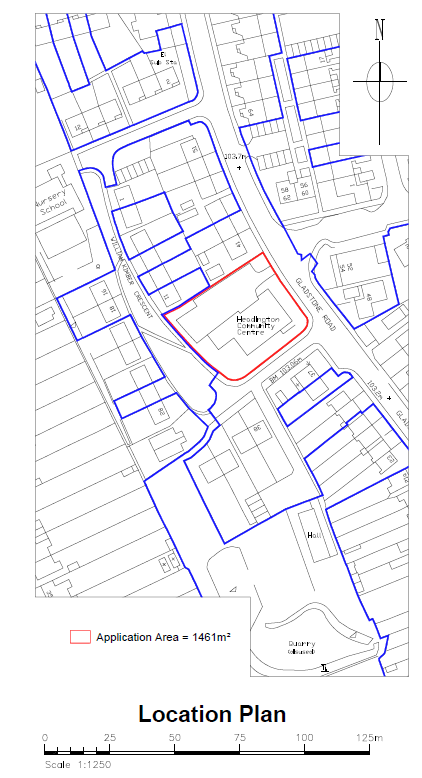 